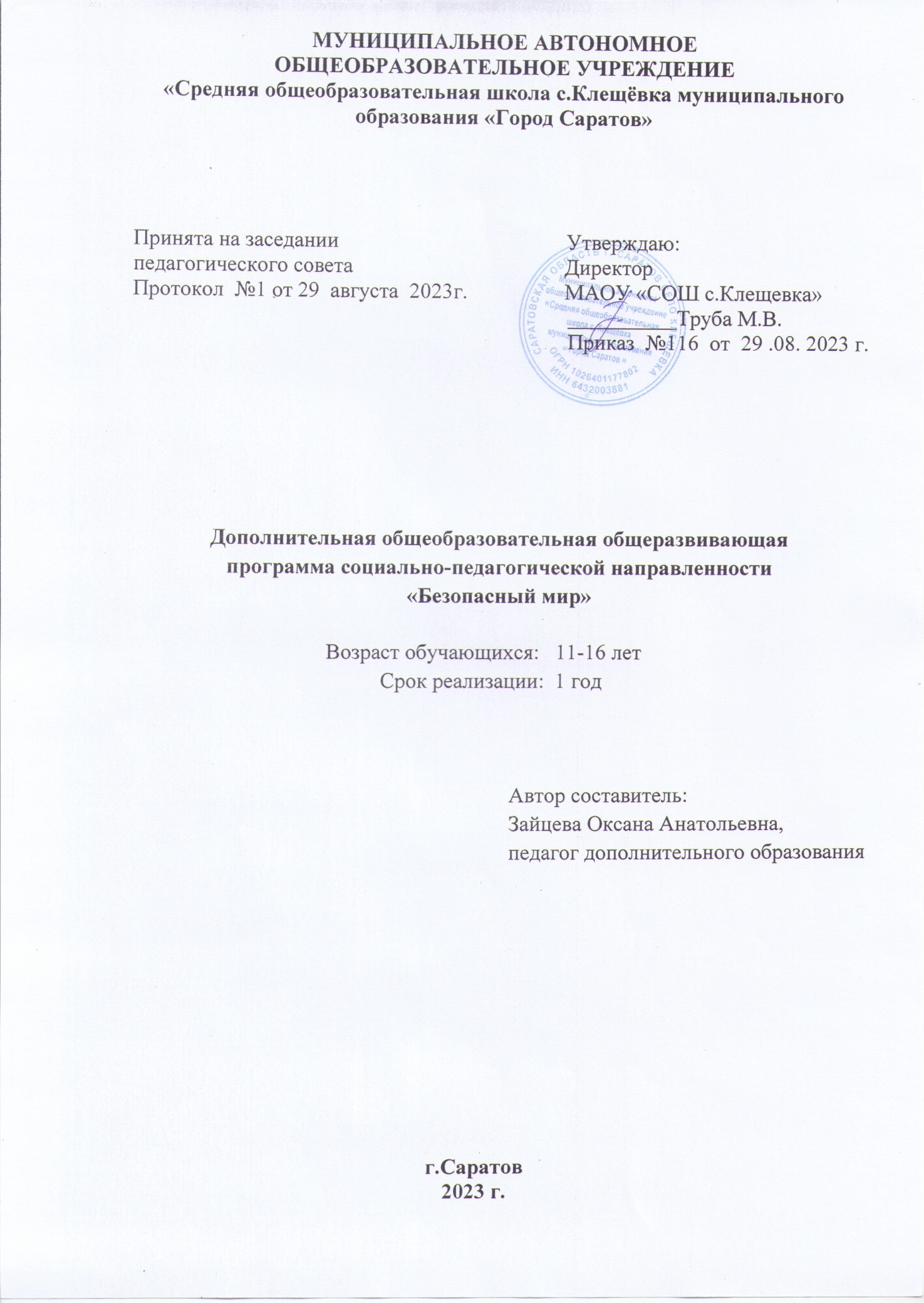 1. Пояснительная записка     Следует иметь в виду, что обучение безопасной жизнедеятельности - не самоцель. Оно неразрывно связано с проблемой достижения ребенком успеха в жизни, его самореализации, самоутверждения, удовлетворения его разнообразных жизненных потребностей. От объективных, а тем более субъективных трудностей ребенку не уйти, и надо учить его не только избегать опасностей, но и смело решать жизненные проблемы, умело действовать при их возникновении. Это важно еще и потому, что трудности и экстремальные ситуации человеку создают не только природа, техника или окружающие его люди. Очень часто он создает их себе сам, а его неподготовленность всегда усложняет положение. Поэтому подготовка ребенка к встрече с экстремальными ситуациями и грамотным действиям при их возникновении - одна из составляющих обеспечения его успешной, благополучной и безопасной жизни, и к этому надо готовить детей целенаправленно.     Противостояние трудностям, успехи в деятельности определяются в первую очередь правильным представлением об окружающем мире, обществе и взаимоотношениях в нем. Это находит свое выражение в адекватном мировосприятии. Поэтому так важно дать детям основы социально психологических знаний.    Социально психологически развитый человек в жизни, труде, межличностных отношениях руководствуется цивилизованными моральными и правовыми нормами, социальными ценностями, принятыми в данном обществе. Он ориентирован на гармоничное решение проблем своей жизни, обеспечение ее духовной и материальной полноты. Ему важно не только что он делает, но и как он это делает (творчески, качественно, красиво). Ответственный, трудолюбивый, добросовестный, оптимистично настроенный человек не боится трудностей, достойно переносит неудачи, в экстремальных ситуациях поступает в соответствии с нормами морали и совести. Социально развитая личность психологически интегрирована в общество, в котором она живет, что проявляется в ее гражданственности, патриотизме.     Важное социально-психологическое свойство личности, способствующее успешности в жизни, способность объективной оценки самого себя в обществе, микрогруппе, тогда как неадекватная оценка своих способностей и качества своих действий, самоуспокоенность или неверие в свои силы могут привести к негативным последствиям в экстремальной ситуации.      Весьма существенной характеристикой человека и его поведения является групповая интегрированность, осознание себя как члена определенного социального слоя, группы.     Программа «Безопасный мир» включает в себя не только вопросы физического здоровья, но и вопросы духовного здоровья. Беседы включают вопросы гигиены, питания, закаливания, строения человека, основы ПДД, охрана жизнедеятельности человека. Направленность программы:  социально – педагогическая.Актуальностью программы «Безопасный мир» является то, что она ставит и решает актуальные вопросы социального и духовного развития обучающихся, оставаясь при этом в рамках требований современной школы.Недостаточная подготовленность к экстремальным ситуациям может привести к тяжелым, а порой и трагическим последствиям. Чтобы избежать их, необходимо:- знать виды экстремальных ситуаций, их особенности;- уметь выполнять необходимые действия, не ухудшая их качество под   влиянием своего психического состояния и необычных обстоятельств экстремальных ситуаций;- уметь выполнять особые действия, сообразные специфике конкретных экстремальных ситуаций;- обладать специально развитыми качествами, повышающими способность к успешным действиям в специфичных экстремальных ситуациях, наиболее вероятных в жизни и деятельности;- обладать повышенной экстремальной устойчивостью, чтобы безопасно выходить из экстремальных испытаний без негативных последствий для дела, жизни и здоровья;- быть способным настойчиво, невзирая на трудности, реализоватьсвои намерения, наступательно преобразуя обстоятельства экстремальной ситуации и гибко управляя своим поведением.Не подлежит сомнению, что хорошо подготовленный к экстремальным ситуациям человек более уверен в себе, чем неподготовленный. Осознание собственной неподготовленности, неумелости - источник волнения и паники даже там, где для них нет оснований. Подготовленный человек лучше разбирается в особенностях возникающих ситуаций, более правильно оценивает их, предвидит развитие событий, тем самым не позволяет застать себя врасплох и не вынужден действовать впопыхах. Подготовленный человек действует спокойнее, допускает меньше ошибок и промахов, не создает себе по незнанию дополнительные трудности.     Программа связана с курсом «Основы безопасности жизнедеятельности». Является механизмом интеграции, обеспечения полноты и цельности содержания программы по предмету, расширяя и обогащая его, направлена на сохранение здоровья в чрезвычайной ситуации, начиная со школьного возраста, правильным действиям в опасных для жизни и здоровья ситуациях.Новизна программы заключается  в сочетании практико - ориентированных занятий с психологическими тренингами.Адресат программы:   Кружковая форма обучения предусматривает следующую организацию обучения: - возраст детей  7- 9 лет;- предполагаются одновозрастные группы;- количество привлеченных  детей от 6 до 10 человек,- основная группа здоровья.Объём программы:  36 недель,  36 часов.Формы обучения и виды занятий: Ведущей формой работы является групповая форма обучения, которая способствует:вовлечению каждого ученика в активный познавательный процесс, что развивает умение думать самостоятельно, применять необходимые знания на практике, легко адаптироваться в меняющейся жизненной ситуации;развитию коммуникативных умений, продуктивного сотрудничества с другими людьми, так как ученик поочередно выполняет различные социальные роли: лидера, организатора, исполнителя и т.д.;испытанию интеллектуальных, нравственных сил участников группы при решении проблем безопасности;желание помочь друг другу, что исключает соперничество, высокомерие, грубость, авторитарность.Для организации образовательного процесса используются такие формы занятий, как :Учебно-тренировочные занятия, лекции, беседы, тестыВстречи с представителями ГИБДД, государственной противопожарной службы МЧС России, комитета по здравоохранению.Соревнования.Походы.Взаимосотрудничество старших и младших ребят.Инструкторская и судейская практика.Срок освоения программы  – 36 учебных недель в период времени со 2 сентября по 31 мая.   Режим занятий:  1 раз в неделю по 40 минут.  2. Цель и задачи программы Цель:  формирование социального опыта школьника, осознание им       необходимости уметь применять полученные знания в нестандартной ситуации.Обучающие: -  формирование «личности безопасного типа», знающей основы защиты                 человека и общества от современного комплекса опасных факторов и  умеющей применять эти знания на практике; - изучение и освоение основ здорового образа жизни, обеспечивающего      полноценное безопасное существование; - формировать у детей научно обоснованную систему понятий основ безопасности жизнедеятельности.        Развивающие:- развивать у детей чувства ответственности за свое поведение;- развивать бережное отношение к своему здоровью и здоровью окружающих;- ознакомление с опасностями, угрожающими человеку в современной повседневной жизни, в опасных и чрезвычайных ситуациях; - изучение методов и приёмов защиты.        Воспитательные: - воспитать необходимые умения и навыки безопасного поведения в повседневной жизни в случае возникновения различных опасных и чрезвычайных ситуаций; -  воспитание гражданственности, патриотизма, ответственности перед обществом;        - воспитание у ребенка чувства самостоятельности в принятии решений, выработка умений и навыков безопасного поведения в реальной жизни.3. Планируемые результаты В результате изучения курса учащиеся получат дальнейшее развитие    личностные, регулятивные, коммуникативные и познавательные универсальные учебные действия. В основном формируются и получают развитие  метапредметные результаты такие как:- овладение умениями формулировать личные понятия о безопасности; анализировать причины возникновения опасных и чрезвычайных ситуаций; обобщать и сравнивать по следствия опасных и чрезвычайных ситуаций; выявлять причинно-следственные связи опасных ситуаций и их влияние на безопасность жизнедеятельности человека;-  овладение обучающимися навыками самостоятельно определять цели и задачи по безопасному поведению в повседневной жизни и в различных опасных и чрезвычайных ситуациях, выбирать средства реализации поставленных целей, оценивать результаты своей деятельности в обеспечении личной безопасности;- формирование умения воспринимать и перерабатывать информацию, генерировать идеи, моделировать индивидуальные подходы к обеспечению личной безопасности в повседневной жизни и в чрезвычайных ситуациях;-  приобретение опыта самостоятельного поиска, анализа и отбора информации в области безопасности жизнедеятельности с использованием различных источников и новых информационных технологий;-  развитие умения выражать свои мысли и способности слушать собеседника, понимать его точку зрения, признавать право другого человека на иное мнение;-  освоение приемов действий в опасных и чрезвычайных ситуациях природного, техногенного и социального характера;-  формирование умений взаимодействовать с окружающими, выполнять различные социальные роли во время и при ликвидации последствий чрезвычайных ситуаций.В части развития  предметных результатов наибольшее влияние изучение курса оказывает:- формирование знаний чем опасны водоемы зимой, какие меры предосторожности следует принять при движении по льду водоемов;- формирование правил поведения на пляже; правила купания в оборудованных и необорудованных местах;- правила безопасного поведения в лесу, в поле;- возможные опасные ситуации при движении по открытой местности: ориентирование, правила поведения во время дождя, грозы, снегопада и др.;- ядовитые растения, грибы, ягоды. Правила поведения при встрече с опасными животными и насекомыми;- от чего зависит наше здоровье? Как живет наш организм? Наши органы: головной мозг, нервы, глаза, уши, зубы, мышцы, кости и суставы; сердце и кровеносные сосуды, желудок и кишечник. Что такое неинфекционные заболевания, их связь с образом жизни. Избыточный вес;- травмы, порезы, ссадины и царапины. Отравления. Их причины и признаки;- какими бывают чрезвычайные ситуации. Чрезвычайные ситуации природного происхождения. Наводнения, причины наводнений;- как оповещают население о чрезвычайных ситуациях. Что необходимо сделать по сигналу «Внимание всем!»Наряду с этим делается существенный вклад в развитие личностных результатов, таких как: - формирование умения оценивать жизненные ситуации с точки зрения безопасности; - самостоятельно формулировать самые простые, общие для всех людей правила  здорового образа жизни, безопасного поведения.    4. Учебный план5.  Содержание учебного плана1. Защита человека в чрезвычайных ситуациях.    1.1. Чрезвычайные ситуации. Какими бывают чрезвычайные ситуации. Общие понятия опасности в чрезвычайной ситуации. Чрезвычайные ситуации природного происхождения. Причины и последствия ЧС природного происхождения. Мероприятия по защите. 1.2. Гражданская оборона. Основные мероприятия гражданской обороны по защите населения Оповещение населения о чрезвычайных ситуациях. Сигнал «Внимание всем!». Как подаётся и что необходимо сделать по сигналу «Внимание всем!». 2.  Основы медицинских знаний и оказание первой медицинской помощи.      2.1. Болезни, их возможные причины и связь с образом жизни. От чего зависит наше здоровье. Как живет наш организм, из чего состоит тело человека. Наши органы: головной мозг, нервы, глаза, уши, зубы, мышцы, кости и суставы; сердце и кровеносные сосуды, желудок и кишечник. Органы дыхания. Болезни органов дыхания.  Пути передачи инфекционных заболеваний. 2.2. Отравления. Виды отравлений. Причины отравлений. Признаки отравлений. Первая медицинская помощь при отравлениях.3. Опасные ситуации, возникающие в повседневной жизни, правила поведения учащихся.     3.1. Безопасное поведение на воде. Чем опасны водоемы зимой. Меры предосторожности при движении по льду водоемов. Правила купания в оборудованных и необорудованных местах. Правила поведения на пляже. Уроки плавания: - подготовительные упражнения для освоения в воде; - техника спортивного плавания «кроль на груди». 3.2. Безопасное поведение на природе. Нарушение экологического равновесия в местах проживания, правила поведения Чистый воздух, его значение для здоровья человека, причины загрязнения. Правила безопасного поведения в лесу, в поле, у водоема. Как ориентироваться в лесу. Как вести себя в лесу, на реке в холодное время года. Опасные ситуации в природе: дождь, гроза и др. Ориентирование. Правила поведения. Ядовитые растения, грибы, ягоды, меры безопасности. Опасные животные и насекомые. Правила поведения при встрече с опасными животными и насекомыми, меры защиты от них. 4. Безопасное поведение на улицах и дорогах.      4.1 Элементы дорог. Перекрестки. Сигналы светофора и регулировщика. Правила перехода дорог при высадке из транспортного средства. Правила при поездке на  транспортном средстве.6.  Формы аттестацииВ ходе мониторинга проверяются знания, полученные по основным разделам программы, могут использоваться: наблюдение, опросы, беседы, совместное обсуждение достигнутых результатов, отзывы детей, игры, практические занятия, тест, викторины на выявление уровня знаний обучающихся, проверка выполнения практического задания.Непосредственное участие обучающихся по программе  «Безопасный мир»  в различных мероприятиях, соревнованиях по направлению «основы безопасности жизнедеятельности».Но самым важным достижением должно стать то, что ребенок умеет ориентироваться в современном мире, приобретает навыки общения, организации досуга и свободного времени и развивает личностные качества: - чувство патриотизма;волевые качества;умение взаимодействовать в коллективе;развивает наблюдательность, ощущение пространства;развивает эмоциональную сферу.7.  Методическое обеспечениеМетодическое обеспечение – это методы и технологии, используемые для реализации образовательного процесса. В процессе реализации программы используются следующие методы организации занятий: -словесные методы (лекция, объяснение);-демонстративно-наглядные-исследовательские методы;-работа в парах;-работа в малых группах;-проектные методы (разработка проекта по спирали творчества, планирование деятельности)Материально-технические условия реализации примерной программы внеурочной деятельности: помещение для занятий, столы, стулья, доска для записей, спортивный зал, спортивный инвентарь, медицинская аптечка, специальная форма, технические средства обучения.Для проведения занятий могут использоваться фото - и видеоматериалы сети Интернет и музеев МЧС Саратовской области.8. Условия реализации программыОценочные материалыВ рамках реализации программы применяются следующие виды контроля:текущий – осуществляется посредством наблюдения за деятельностью учащихся в процессе занятий;промежуточный – опросы, тренинги, выполнение нормативов, викторины, конкурсы и др.;итоговый – проведение круглого стола.Педагог, реализующий программу, имеет право на участие в разработке оценочных материалов (тесты, диагностики, мониторинги), позволяющих определить достижение обучающимися планируемых результатовКадровое обеспечение. Работу с учащимися организуют педагог дополнительного образования, медработник. Содержание учебного плана программы может изменяться в зависимости от материально-технического и кадрового обеспечения.Программа предусматривает следующую систему отслеживания результатов:журнал текущего учёта и контроля;результаты викторин, конкурсов и соревнований.10. Список литературы: 1.      В.В.Поляков «Основы безопасности жизнедеятельности»  1 кл., Просвещение.- М, 2009.2.       А.А. Усачев, А.И. Березин «Школа безопасности» Учебник для 1 класса начальной школы. М.: ВАКО, 2008.3.       Г.Н.Шевченко «Основы безопасности жизнедеятельности» 1 кл.4.       Обухова Л.А., Лемяскина Н.А. Школа докторов Природы или 135 уроков здоровья: 1-4 класс.- М.: ВАКО, 2004.Анастасова Л. П. Основы безопасности жизнедеятельности: учеб. пособие для 1—4 кл. / Л. П. Анастасова, П. В. Ижевский, Н. В. Иванова. — М.: Просвещение.2009.6.       Анастасова Л. П. Основы безопасности жизнедеятельности: рабочая тетрадь для 1 кл. / Л. П. Анастасова, П. В. Ижевский, Н. В. Иванова. — М.: Просвещение.2010.№п\пТема Всего часовТеорияПрактикаФормы контроля    1.Защита человека в чрезвычайных ситуациях  15    9    6БеседаПрактичес-кое занятие    2.Основы медицинских знаний и оказание первой медицинской помощи  5     2    3БеседаПрактчес-кое занятие    3.Опасные ситуации, возникающие в повседневной жизни, правила поведения учащихся  11    5    6БеседаПрактичес-кое занятие   4 .  Безопасное поведение на улицах и дорогах  5    3    2БеседаПрактичес-кое занятиеИтого:   36   19  17№НаименованиеКол-во1.Тренажёр-манекен взрослого пострадавшего для отработки приёмов сердечно-лёгочной реанимации (голова, торс) со светозвуковым индикатором «Александр-03»12.Тренажёр-манекен взрослого пострадавшего «Искандер» для отработки приёмов удаления инородного тела из верхних дыхательных путей133Набор имитаторов травм и поражений М1014.КШТИд-01-Медплант, Комплект шин транспортных мобилизационныхскладных  для детей (малый) 15.Шина транспортная. Комплект для верхних и нижних конечностей для взрослых.166.Аптечка ФЭСТ для оказания первой медицинской помощи по приказу № 169Н мягкий  футляр. В комплект входят 4 набора.47.Аптечка первой помощи работникам (ПРИКАЗ №169Н), сумка48.Табельные средства для оказания первой медицинской помощи (кровоостанавливающие жгуты, перевязочные средства)4Воротник ортопедический Филадельфия Fosta F90841Шина-воротник для взрослых1 11.Воротник шейный (бандаж шейный детский шин (воротник Шанца)1